АДМИНИСТРАЦИЯБОЛЬШЕАЛАБУХСКОГО СЕЛЬСКОГО ПОСЕЛЕНИЯ ГРИБАНОВСКОГО МУНИЦИПАЛЬНОГО  РАЙОНА
ВОРОНЕЖСКОЙ ОБЛАСТИП О С Т А Н О В Л Е Н И Еот    09 июля 2021 г. №  29      село Большие АлабухиОб определении помещенийдля проведения встреч политических партий, зарегистрированных кандидатов с избирателями при проведении  предвыборной агитации посредством агитационных публичных мероприятий  на выборахдепутатов Государственной Думы Федерального Собрания Российской Федерации восьмого созываВ соответствии со статьей 67 Федерального закона от 22 февраля  2014 года № 20-ФЗ «О выборах  депутатов Государственной Думы Федерального Собрания Российской Федерации», администрация  Большеалабухского  сельского поселения  ПОСТАНОВЛЯЕТ:1. Определить помещения для проведения встреч зарегистрированных кандидатов, их доверенных лиц, представителей политических партий, выдвинувших зарегистрированных кандидатов с избирателями при проведении предвыборной агитации посредством агитационных публичных мероприятий на выборах депутатов Государственной Думы Федерального Собрания Российской Федерации восьмого созыва:  1.1. здание МКУК  Большеалабухского сельского поселения «Центр  досуга  и информации », село Большие Алабухи, площадь Революции, дом 25;1.2.  здание МКУК  Большеалабухского сельского поселения «Центр  досуга  и информации »,    село Власовка, улица Пролетарская, дом 63.Глава сельского поселения                                           В.В. Сорокина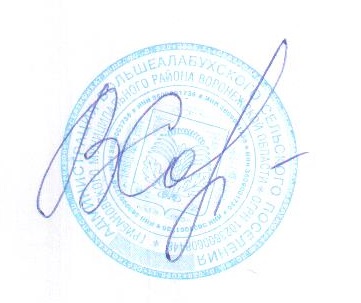 